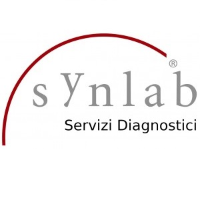 Offerta di servizi dedicata a soci CNAPunto Prelievi e Analisi Biomediche•Oltre 19000 esami, prestazioni specialistiche e ultraspecialistiche•Personale infermieristico•Ritiro dei campioni in sede•Refertazione immediata e consultazione degli esiti sul portale on lineMedicina del Lavoro•Medico Competente e Sorveglianza Sanitaria oltre al personale sanitario in sede•Responsabile del Servizio Prevenzione e Protezione•Tutte le necessarie indagini medico-diagnostiche•Formazione specifica per la sicurezza nei luoghi di lavoro•Documento Valutazione dei RischiAnalisi Ambientali e Alimentari•Filiera del processo: Consulenza, Campionamento, Analisi, Referto,•Checkup delle acque (analisi chimiche e microbiologiche), etichette nutrizionali e analisi alimentari•Checkup dell’aria•HACCP e Formazione specifica•Elaborazione Piano di AutocontrolloDiagnostica per immagini•Ecografie•RadiografieCentro Medico e Checkup•Specialità: Cardiologia, Chirurgia Vascolare, Dermatologia, Ginecologia, Oculistica, Urologia, Otorinolaringoiatria, Pneumologia, Ortopedia, Reumatologia, Allergologia, Pediatria, Fitoterapia, Agopuntura, Consulenza Medica NutrizionaleSynlab Toscana Srl – Via della Querciola 12 – 50019 Sesto Fiorentino (FI) Soggetta a Direzione e Coordinamento di synlab Holding GmbH (D) P.IVA e C.F. 01432620480 – REA Firenze 269815– Capitale Sociale € 31.400,00 i.v. Tel. 055.4208783– Fax 055.421917 – www.synlab.it – PEC: synlabtoscana@pec.itI NOSTRI SERVIZI NEL DETTAGLIO1. Punto Prelievo e Analisi Biomediche a. Termini contrattuali: Listino Full Service (Allegato) scontato del 27% per ogni cliente; 2. Medicina del Lavoro a. Termini contrattuali: Listino Full Service (Allegato) scontato del 27% per ogni cliente; b. Medico Competente e Sorveglianza Sanitaria c. Medici e personale sanitario in sede e a domicilio (per imprese con un numero di dipendenti maggiore o uguale a 10, assicuriamo il servizio in sede; per imprese con un numero di dipendenti inferiore a 10, le prestazioni sono erogate presso i nostri punti prelievo) d. Tutte le necessarie indagini medico-diagnostiche 3. Analisi Ambiente e Alimenti a. Termini contrattuali: Listino Full Service (Allegato) scontato del 27% per ogni cliente; a CNA viene garantita una fee di collaborazione pari al 5% del fatturato derivante; b. Personale specializzato per campionamento (il costo del campionamento è fisso e pari a € 27,00 per cliente) 4. Diagnostica per Immagini a. Termini contrattuali: sconto del 20% su tutte le prestazioni b. Ecografo mobile da installare in sede c. Strumento radiologico mobile da installare in sede 5. Centro Medico e Check Up a. Check Up i. I principali: Prevenzione light, under o over 40; OXI test e Voto Metabolico; diagnosi e analisi delle intolleranze alimentari; check up intestinali e gastrointestinali; Fibromax Test e Gastrocheck; valutazione del rischio cardiovascolare e tutto quello che concerne l’ambito ginecologico; test di prevenzione oncologica e marker tumorali 1. Termini contrattuali: sconto del 30% destinato anche alle famiglie del personale coinvolto dal presente accordo, fino al II grado di parentela; Infine, assicuriamo a chiunque esegua prestazioni tramite le nostre strutture, la consultazione diretta del referto attraverso appositi username e password. 01/04/2016